Farmers Market and Local Food Promotion Program2019 PROJECT NARRATIVE FORM AND INSTRUCTIONSThis form is mandatory. Thoroughly review the applicable Farmers Market Promotion Program (FMPP) or Local Food Promotion Program (LFPP) Request for Applications (RFA) before completing this form. This form must be converted to PDF and attached to the application package within Grants.gov using the “Add Attachments” button under SF-424 item #15.Applicant Organization Must match box 8 of the SF-424.Name:Email:Phone:Fax:Mailing Address:Authorized Organization Representative (AOR)This person will be the main contact for any correspondence and is responsible for signing any documentation should the grant be awarded. Must match box 21 of the SF-424.Name:Email:Phone:Fax:Mailing Address:  Check if same as aboveApplicant Entity Type Select each applicable entity type as defined in Section 3.1 of the RFA. If your organization is a State Agency Regional Farmers Market Authority, you must provide the regulatory statute(s) that identify your agency as that entity type. Agricultural Business or Cooperatives Community Supported Agriculture (CSA) Network or Association Economic Development Corporation Food Council Local Government Nonprofit Corporation Producer Network or Association Public Benefit Corporation Regional Farmers Market Authority State Agency Regional Farmers Market Authority (Indicate Regulation Below):__________________________________ Tribal Government Other (Specify Below):__________________________________Project Activity CategoryIdentify all the activity categories that fit your project. Aggregation Agritourism Farm to Institution Farmer Recruitment and Retention Food Safety Infrastructure Marketing and Promotion Processing Production Diversification /Expansion Organic On-Farm Food Waste Season Extension Training and Education Transportation and Distribution Value-added Production Other (specify below):______________________________
Project Title (Must match box 15 of the SF-424.):Grant Application Project Type (Described in Section 1.3 of the RFA)FMPP: Capacity Building (CB) Community Development Training and Technical Assistance (CTA)LFPP: Planning  ImplementationRequested FMLFPP Funds 
Insert the total amount ($) of Federal funds requested. This must match the total amount requested on Line 18a. Estimated Federal Funding of the SF-424.$Matching Funds 
Applicant must provide a 25% match on the total Federal portion of the grant. This must match the total amount requested on Line 18b Applicant Funding of the SF-424. See Section 3.4 of the RFA for more information.

$Does the proposal address a Priority Area as described in Section 1.4 of the RFA? 
See instructions on how to determine priority eligibility at Qualifying for Priority Consideration at the end of this form.
 Yes   NoProject Implementation Physical Address Enter up to three addresses where this project will be implemented. If you are requesting consideration as a priority area, enter the Food Access Research Atlas Low Income/Low Access (LI/LA) Census Tract number. For detailed instructions, see Qualifying for Priority Consideration at the end of this form.Executive SummaryIn 250 words or less, describe the project’s need, purpose, goals, and expected outcomes.Alignment and IntentDescribe the specific issue, problem, or need that the project will address in relation to the Statutory Language found in the RFA in Section 1. Answering this question should clearly justify the project’s objectives and approach, and not just provide the associated statistics. You must articulate the reason behind the selected local or regional food system development effort. List Objectives for this project. The objectives must be related to addressing the issue(s), problem(s), or need(s) mentioned above and related to the project’s approach and work plan. Add objectives as necessary. Objective 1: Objective 2: Objective 3: Who are the intended beneficiaries of this project and how many are there?  How does the project specifically benefit farm and ranch operations serving local markets?What are the expected short-and long-term impacts to the beneficiaries of this project?Specifically, the project should focus on the benefits to farm and ranch operations serving local markets.Technical MeritWork PlanDescribe the activities and timeline associated with each project objective mentioned in the Alignment and Intent section. Include the following information:A timeline for each planned activity and major output including the anticipated date of completion; how and where the activities will take place; required resources; milestone(s) for assessing progress and success; who is responsible for completing the activity, including collaborative arrangements or subcontractors; if conducting training and technical assistance, how participants will be recruited and how you will help guide program development and delivery.Have you received a past FMPP or LFPP grant award?  Yes	 NoHave you submitted this project to another Federal grant program? Yes	 NoIf yes to either of the above questions, provide the information below. Provide AMS agreement number for grants received in the past 5 years.  Describe how the project is/was different from previous grants or how it supplements the proposed activities; and the results of the current project (if applicable).  Include lessons learned, what can be improved, and how these lessons and improvements will be incorporated into this application to effectively and successfully meet program goals. AchievabilityThis section includes the outcome indicator evaluation plan.Outcome IndicatorsComplete all applicable project Outcomes and Indicators with baseline and/or estimated realistic target numbers. If an outcome indicator does not apply, check N/A (Not Applicable) and briefly explain below the table why it is not applicable.Outcome 1: To Increase Consumption of and Access to Locally and Regionally Produced Agricultural Products.Outcome 2: To Increase Customers and Sales of Local and Regional Agricultural Products.For projects that do not already have a baseline of sales in dollars or an initial customer count, one of the objectives of the project must be to determine such a baseline to meet the requirement and to document the value of sales increases or percent change in customer count by the end of the project.Outcome 3: To Develop New Market Opportunities for Farm and Ranch Operations Serving Local Markets. Please provide estimated target numbers.Outcome 4:  To Improve the Food Safety of Locally and Regionally Produced Agricultural Products. Outcome 5: To Establish or Expand a Local and Regional Food Business Enterprise.Applicable to projects conducting a needs assessment (i.e. planning projects).Outcome 6: (REQUIRED)All applicants must identify at least one additional outcome and indicator based on relevant project activities not covered above.Project Specific Outcome Indicator(s)Outcome Indicator MeasurementFor each completed outcome indicator, describe how you derived the numbers, how you intend to measure and achieve each relevant outcome and indicator, and any potential challenges to achieving the estimated targets and action steps for addressing them.Potential Adaptation of Project by OthersDiscuss if and how this project can be adapted to other regions, communities, and/or agricultural systems.Dissemination of Project ResultsDescribe how you will disseminate project’s results (positive and negative) to similar organizations, stakeholders, and others that may be interested in the project’s results or implementing a similar project.Expertise and PartnersKey Staff (Applicant Personnel and External Partner/Collaborators)List key staff, including applicant personnel and external project partners and collaborators (see section 3.2 in the RFA for definitions) that comprise the Project Team, their role, their relevant experience, and past successes in developing and operating projects similar to those to be conducted under this project. Applicant must include Letters of Commitment from Partner and Collaborator Organizations to support the information (see section 4.2.5 in the RFA).Project Management PlanDescribe your management plan for coordination, communication, and data sharing and reporting among members of the Project Team and stakeholder groups, including both internal applicant personnel and external partners and collaborators.Project SustainabilityDescribe how the project, and its partnerships and collaborations, will be sustained beyond the project’s period of performance (without grant funds).Fiscal Plan and ResourcesPlease complete the Budget and Justification below and ensure that you have included Critical Resources and Infrastructure letters to support the information (see section 4.2.8 in the RFA)Budget and JustificationThe budget must show the total cost for the project and describe how category costs listed in the budget are derived. The budget justification must provide enough detail for reviewers to easily understand how costs were determined and how they relate to the Project Objectives and Expected Outcomes. The budget must show a relationship between work planned and performed to the costs incurred.Refer to RFA Section 4.6.4 Allowable and Unallowable Costs and Activities for more information on allowable and unallowable expenses. Budget SummaryPersonnelList each person who has a substantive role in the project and the amount of the request and/ or the value of his or her match. Personnel costs should be reasonable for the services rendered, conform to the established written policy of your organization, and consistently applied to both Federal and non-Federal activities.Fringe BenefitsProvide the fringe benefit rates for each of the project’s salaried employees listed above. The costs of fringe benefits should be reasonable and in line with established policies of your organization.TravelExplain the purpose for each Trip Request. Please note that travel costs are limited to those allowed by formal organizational policy; in the case of air travel, project participants must use the lowest reasonable commercial airfares. For recipient organizations that have no formal travel policy and for-profit recipients, allowable travel costs may not exceed those established by the Federal Travel Regulations, issued by GSA, including the maximum per diem and subsistence rates prescribed in those regulations. This information is available at http://www.gsa.gov. By checking this box, I affirm that my organization’s established travel policies will be adhered to when completing the above-mentioned trips in accordance with 2 CFR 200.474 or 48 CFR subpart 31.2, as applicable.EquipmentDescribe any special purpose equipment to be purchased or rented under the grant. ‘‘Special purpose equipment’’ is tangible, nonexpendable, personal property having a useful life of more than one year and an acquisition cost that equals or exceeds $5,000 per unit and is used only for research, medical, scientific, or other technical activities. Rental of "general purpose equipment’’ must also be described in this section. Purchase of general purpose equipment is not allowable under this grant.SuppliesList the materials, supplies, and fabricated parts costing less than $5,000 per unit and describe how they will support the purpose and goal of the proposal.ContractualThe Contractual section includes contractual, consultant, and subaward agreements that are part of the completion of the project.  A subaward is an award provided by the non –federal entity to a subrecipient for the subrecipient to carry out part of a Federal award received by the non-federal entity. Contractual/consultant costs are expenses associated with purchasing goods and/or procuring services performed by an individual or organization other than the applicant in the form of a procurement relationship. If there is more than one contractor or consultant or subaward, each must be described separately. (List each contract/consultant/subaward separately.) By checking this box, I affirm that my organization followed the same policies and procedures used for procurements from non-federal sources, which reflect applicable State and local laws and regulations and conform to the Federal laws and standards identified in 2 CFR §200.317 through §200.326, as applicable. If the contractor(s)/consultant(s) is/are not already selected, I affirm that my organization will follow the same requirements. OtherInclude any expenses not covered in any of the previous budget categories. Be sure to break down costs into cost/unit. Expenses in this section include, but are not limited to, meetings and conferences, communications, rental expenses, advertisements, publication costs, and data collection.IndirectIndirect costs (also known as “facilities and administrative costs”—defined at 2 CFR §200.56) represent the expenses of doing business that are not readily identified with a particular grant, contract, or project function or activity, but are necessary for the general operation of the organization and the conduct of activities it performs. For the indirect cost formula and additional information, refer to Section 4.6.1 of the RFA. Program IncomeProgram income is gross income—earned by a recipient or subrecipient under a grant—directly generated by the grant-supported activity or earned only because of the grant agreement during the grant period of performance. Program income includes, but is not limited to, income from fees for services performed; the sale of commodities or items fabricated under an award (this includes items sold at cost if the cost of producing the item was funded in whole or partially with grant funds); registration fees for conferences, etc.Qualifying for Priority ConsiderationFood Access Research Atlas (Atlas) http://www.ers.usda.gov/data-products/food-access-research-atlas.aspxOnce you enter the Atlas, check one of the four the map layer(s) that applies to the proposal’s targeted community.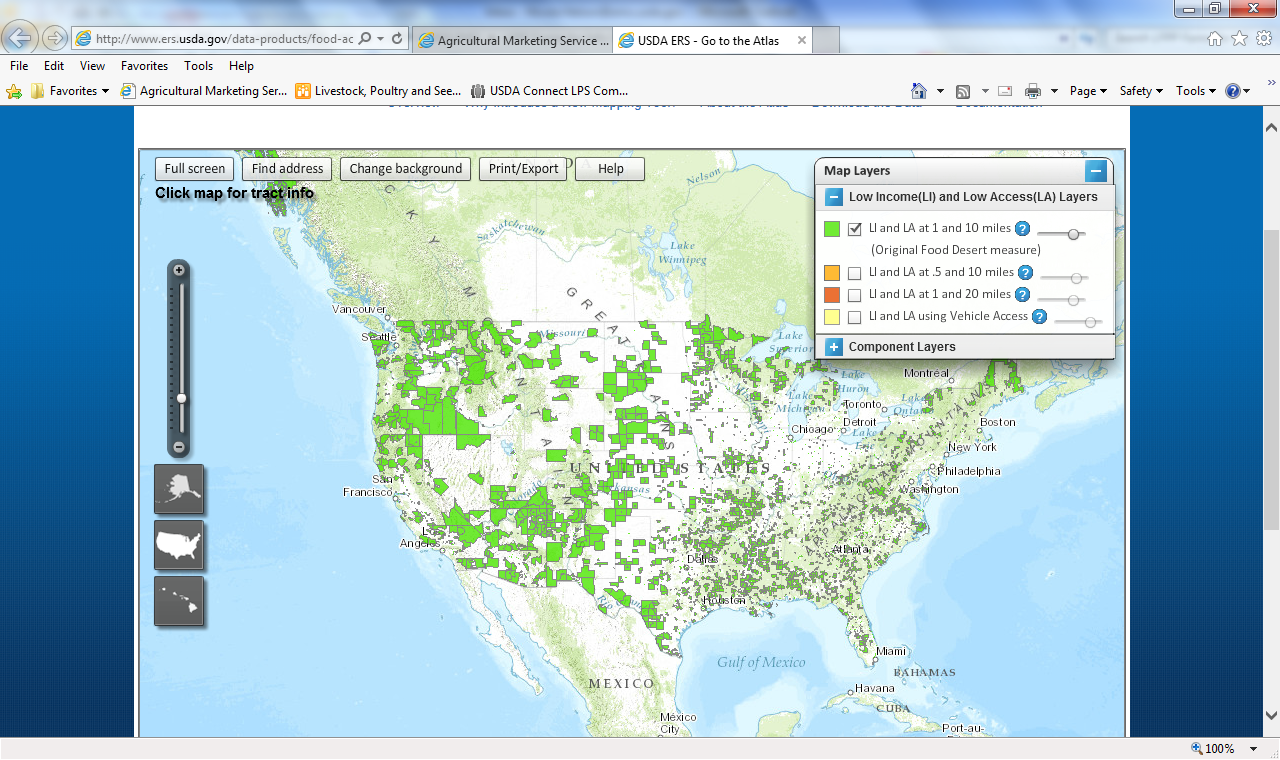 Zoom in on the map to identify your community. Clicking on your targeted area will produce the census tract and additional information about the locale. In the example below, the dark green area qualifies as low income and low access, and the census tract would be 35047957600.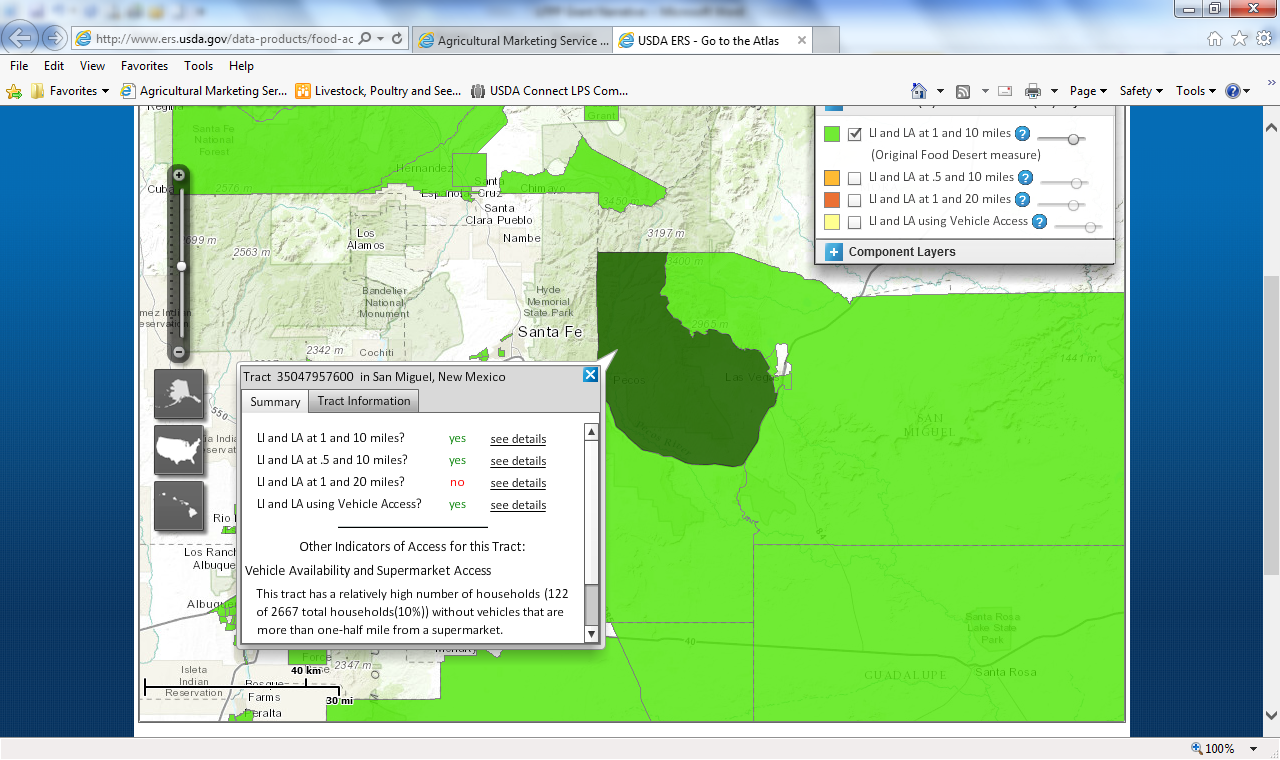 Under the provisions of the Paperwork Reduction Act of 1995 (44 U.S.C. Chapter 35), the collection of information requirements contained in this notice have been approved under OMB Document No. 0581-0240.USDA’s Nondiscrimination Statement (effective 2015)In accordance with Federal civil rights law and U.S. Department of Agriculture (USDA) civil rights regulations and policies, the USDA, its Agencies, offices, and employees, and institutions participating in or administering USDA programs are prohibited from discriminating based on race, color, national origin, religion, sex, gender identity (including gender expression), sexual orientation, disability, age, marital status, family/parental status, income derived from a public assistance program, political beliefs, or reprisal or retaliation for prior civil rights activity, in any program or activity conducted or funded by USDA (not all bases apply to all programs). Remedies and complaint filing deadlines vary by program or incident. Persons with disabilities who require alternative means of communication for program information (e.g., Braille, large print, audiotape, American Sign Language, etc.) should contact the responsible Agency or USDA’s TARGET Center at (202) 720-2600 (voice and TTY) or contact USDA through the Federal Relay Service at (800) 877-8339. Additionally, program information may be made available in languages other than English.  To file a program discrimination complaint, complete the USDA Program Discrimination Complaint Form, AD-3027, found online at http://www.ascr.usda.gov/complaint_filing_cust.html and at any USDA office or write a letter addressed to USDA and provide in the letter all of the information requested in the form. To request a copy of the complaint form, call (866) 632-9992. Submit your completed form or letter to USDA by:  mail: U.S. Department of Agriculture Office of the Assistant Secretary for Civil Rights 1400 Independence Avenue, SW Washington, D.C. 20250-9410;  fax: (202) 690-7442; or email: program.intake@usda.gov. USDA is an equal opportunity provider, employer, and lender.#Address     LI/LA LI/LA Census Tract # (if applicable)123ObjectiveInclude the objective this activity will be tied toList and describe each planned activity:Include the scope of work and how it relates to the project objectivesAnticipated Completion Date:Required Resources:For completion of each activityMilestones:For assessing progress and success of each activityWho will do the work?Include collaborative arrangements or subcontractorsSample Activity 1October 2019Hire contractorRefrigerator equipmentMilestone 1: Complete XX assessmentMilestone 2: Initiate XX equipment purchasesABC Best Contracting ServiceXYZ Company’s Executive DirectorYearGrant Award Program Name, Type of Grant (if applicable) and/or AMS Grant Agreement (if applicable)DescriptionIndicatorDescriptionEstimated NumberN/A1.a.Total number of project beneficiaries/stakeholders reached1.b.Of the total number that were reached, the number that reported buying, selling, aggregating, storing, producing, and/or distributing locally or regionally produced agriculture products1.c.Of the total number that were reached, the number that gained knowledge on how to access, produce, prepare, and/or preserve locally and regionally produced agricultural productsIndicatorDescriptionEstimated NumberN/A2.a.Sales increased as a result of marketing and/or promotion activities during the project performance period.Initial (Original) Sales Amount (in dollars)$Estimated Final (Resulted) Sales Amount (in dollars)$Percent Change ((n final – n initial)/(n initial) * 100 = % change)%2.b.Customer counts increased during the project performance period.Initial (Original) Customer Count Estimated Final (Resulted) Customer CountPercent Change ((n final – n initial)/(n initial) * 100 = % change)%IndicatorDescriptionEstimated NumberN/ANumber of new and/or existing delivery systems/access points reached that expanded and/or improved locally or regionally produced product or service offerings Number of new and/or existing delivery systems/access points reached that expanded and/or improved locally or regionally produced product or service offerings Number of new and/or existing delivery systems/access points reached that expanded and/or improved locally or regionally produced product or service offerings Number of new and/or existing delivery systems/access points reached that expanded and/or improved locally or regionally produced product or service offerings 3.a.Number of Farmers Markets 3.b.Number of Roadside Stands3.c.Number of Community Supported Agriculture Programs3.d.Number of Agritourism activities3.e.Number of other direct producer-to-consumer market opportunities3.f.Number of local and regional Food Business Enterprises that process, aggregate, distribute, or store locally and regionally produced agricultural productsOf the local and regional farmers and ranchers, processors, aggregators, and/or distributors reached, the:Of the local and regional farmers and ranchers, processors, aggregators, and/or distributors reached, the:Of the local and regional farmers and ranchers, processors, aggregators, and/or distributors reached, the:Of the local and regional farmers and ranchers, processors, aggregators, and/or distributors reached, the:3.g.Number that reported an increase in revenue expressed in dollars3.h.Number that gained knowledge about new market opportunities through technical assistance and education programsNumber of careers, jobs, farmers that went into productionNumber of careers, jobs, farmers that went into productionNumber of careers, jobs, farmers that went into productionNumber of careers, jobs, farmers that went into production3.iNumber of New careers created (Difference between "jobs" and "careers": jobs are net gain of paid employment; new businesses created or adopted can indicate new careers)3.j.Number of Jobs maintained/created3.k.Number of New beginning farmers who went into local/regional food production3.l.Number of Socially disadvantaged famers who went into local/regional food productionIndicatorDescriptionEstimated NumberN/A4.a.Number of individuals who learned about prevention, detection, control, and intervention food safety practices4.b.Number of those individuals who reported increasing their food safety skills and knowledge4.c.Number of growers or producers who obtained on-farm food safety certifications (such as Good Agricultural Practices or Good Handling Practices)IndicatorDescriptionEstimated NumberN/A5.a.For projects developing a plan to establish or expand a local and regional food business enterprise and conducting a needs assessment: Number of unmet consumer needs, barriers to local foods, unserved populations, etc. identified through the use of a comprehensive need’s assessment.5.b.Number of plans (business, economic, feasibility) developed based on a comprehensive needs assessment.5.c.Amount of non-Federal financial, professional, and technical assistance measured in dollars secured as a result of the developed plan(s).$IndicatorDescriptionEstimated NumberOutcome andIndicator # I.e., 3.i., 6.a., 6.b.How did you derive the estimated numbers?I.e., documented background or baseline information, recent research and data, etc.How and when do you intend to evaluate?I.e., surveys, 3rd party assessmentAnticipated key factors predicted to contribute to and restrict outcomeIncluding action steps for addressing identified restricting factorsKey StaffName and TitleRoleRelevant Experience and Past SuccessesExpense CategoryFederal Funds Cost Share or Match
Applicant and 3rd Parties PersonnelFringe BenefitsTravelEquipmentSuppliesContractualOtherDirect Costs SubtotalIndirect CostsTotal Budget (direct + indirect)#Name/Title and Justification for Requesting FundsLevel of Effort(# of hours OR% FTE)Annual Salary RequestedTotal Funds RequestedTotal Funds RequestedMatch ValueMatch Type1Year 1: $Year 2: $Year 3: $$$$Cash: In-Kind: 2Year 1: $Year 2: $Year 3: $$$$Cash: In-Kind: 3Year 1: $Year 2: $Year 3: $$$$Cash: In-Kind: Personnel SubtotalsPersonnel SubtotalsPersonnel SubtotalsPersonnel SubtotalsPersonnel Subtotals$$#Name/TitleFringe Benefit RateFunds RequestedMatch ValueMatch Type1$$Cash: In-Kind: 2$$Cash: In-Kind: 3$$Cash: In-Kind: Fringe Benefits SubtotalsFringe Benefits SubtotalsFringe Benefits Subtotals$$Trip #Trip Destination, Timing, and Justification for Requesting FundsType of Expense(airfare, car rental, hotel, meals, mileage, etc.)Unit of Measure(days, nights, miles)# of UnitsCost per UnitTravelers Claiming Expense(#)Funds RequestedMatch ValueMatch Type1$$Cash: In-Kind: 2$$Cash: In-Kind: 3$$Cash: In-Kind: Travel SubtotalsTravel SubtotalsTravel SubtotalsTravel SubtotalsTravel SubtotalsTravel SubtotalsTravel Subtotals$$Item #Item Description and Justification for Requesting FundsRental or PurchaseAcquire When?Funds RequestedMatch ValueMatch Type1$$Cash: In-Kind: 2$$Cash: In-Kind: 3$$Cash: In-Kind: Equipment SubtotalsEquipment SubtotalsEquipment SubtotalsEquipment Subtotals$$Item Description and Justification for Requesting FundsPer-Unit Cost# of Units/Pieces PurchasedAcquire When?Funds RequestedMatch ValueMatch Type$$Cash: In-Kind: $$Cash: In-Kind: $$Cash: In-Kind: Supplies SubtotalSupplies SubtotalSupplies SubtotalSupplies Subtotal$$TypeName/Organization and Justification for Requesting FundsHourly / Flat RateFunds RequestedMatch ValueMatch Type1 Contract Subaward$$Cash: In-Kind: 2 Contract Subaward  $$Cash: In-Kind: 3 Contract Subaward   $$Cash: In-Kind: Contractual Subtotal$$Item Description and Justification for Requesting FundsPer-Unit Cost# of Units/Pieces PurchasedAcquire When?Funds RequestedFunds RequestedMatch ValueMatch ValueMatch TypeMatch Type$$$$Cash: In-Kind: Cash: In-Kind: $$$$Cash: In-Kind: Cash: In-Kind: $$$$Cash: In-Kind: Cash: In-Kind: Other SubtotalOther SubtotalOther SubtotalOther SubtotalOther Subtotal$$$$Indirect Cost Rate Requested (%)Funds RequestedMatch ValueMatch Type$$Cash: In-Kind: Source/Nature of Program IncomeDescription of how you will reinvest the program incomeFunds Expected$$$Program Income TotalProgram Income Total$